To the Parents/Guardians of ____________________________________, The theatre department at Strawberry Crest High School is excited to have your child as part of our upcoming one act production. Our rehearsal schedule has been given to the student so that they and you can keep track of meetings. Being part of a theatre production can be time consuming, so I encourage the students to keep up with their assignments in school and make that their priority. Students should plan time to complete homework or attend tutoring around rehearsals; if there is a conflict, just let me know and I will work with the student to ensure they are academically successful. You can also help them by checking Canvas regularly and checking with them about rehearsal and schoolwork. If at any time you feel that your child’s involvement in this production is hindering their schoolwork, please contact me and I will work with you and the student to remedy the situation. I do not want to lose students in the production because of poor time management. Theatre can be a great teacher of this concept!Students are expected to be at all required rehearsals and let me know 24 hours in advance if they need to be absent. If a student is unsure which rehearsals require their attendance, they need simply to ask.  This production will be taken to the District 9 One Act Festival which will be held at USF Nov. 29-Dec. 1. The festival cost $50.00 for students to attend and this fee is due Oct.23. Students cannot be a part of this production if they do not pay the festival fee. If the student is registered and does not pay they will be placed on the school’s debt list. The festival is a three-day field trip where schools from around the district perform their plays and are critiqued by the judges. More information about festival times and the field trip paperwork will be provided to your student and you as it gets closer. Productions require an exorbitant amount of time, planning, and communication. To help alleviate the problems, questions, and miscommunications that can arise, I use the Band app to stay in touch with all members of the production. This is a free app and has proven very useful in the past. This also helps me keep in contact with the students during our time at the festival. The following rules are enforced in the chat: No messages before 7 AM or after 9 PM.All messages and material must be kept PG (ie. No offensive language or joking allowed)No excessive posting (or flooding) to the chatStudent names/usernames must be school appropriate. Chat must be used for questions and comments relevant to the current production. Students who violate the chat rules are removed from the chat. If you do not wish for your child to be a part of the chat, please check the box on the form below. You are also welcome to join our Band group. If you have questions or concerns about the chat, please contact me. Because this is a school function, all school rules and policies are still enforced at rehearsals and at the district festival. Because of the small size of the theatre and the large attendance numbers of schools at the festival, outside attendance of family is discouraged and restricted. We will have a showing of the play at our school if you wish to see your child perform on stage. If you absolutely must see your child perform at the festival, please contact me about being a chaperone.Would you and your child please sign the bottom portion of this letter and return it to me by Sept. 8? Unreturned slips are cause for removal from the production. If you have any questions or concerns, please contact me via call, text, or email. Sincerely, B. Walburn813-485-5313	brianne.walburn@hcps.net---------------------------------------------------------Detach and Return---------------------------------------------------------I understand the commitment being made to the one act production. I will attend each rehearsal and will let the director know 24 hours in advance if I will be absent. I will be open to directions from Mrs. Walburn and others. I understand the cost of the festival is $50 which must be paid by the date given. I understand that my failure to meet these requirements may result in my removal from the production. Student Name _________________________________________ Date _________________Student Signature ______________________________________________I understand the commitment being made by my son/daughter to the one act production. I understand the cost of the festival is $50 and failure to pay this will result in my child being placed on the debt list. Parent/Guardian Name ______________________________________________ Date _______________Parent/Guardian Signature ______________________________________________Phone Number ___________________________________     Call ______    OR      Text ________   Email ___________________________________________                I do not want my child added to the Band chat. 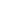 